ΘΕΜΑ: «Επιμόρφωση των εκπαιδευτικών Δημοτικής Εκπ/σης των Τάξεων Υποδοχής (ΖΕΠ)»Σας γνωρίζουμε ότι:Α.  Στις 17 Σεπτεμβρίου 2019 και ώρες  09:00 έως 12:30 στο Πειραματικό Δημοτικό Σχολείο Σερρών θα πραγματοποιηθεί Επιμόρφωση των αναπληρωτών εκπαιδευτικών Δημοτικής Εκπαίδευσης των Τάξεων Υποδοχής (ΖΕΠ) της Περιφερειακής Ενότητας Σερρών σύμφωνα με το παρακάτω πρόγραμμα:«Η ένταξη των ευάλωτων κοινωνικών ομάδων στο ελληνικό εκπαιδευτικό σύστημα».  Επιμορφώτρια: Ευγενία Δανιηλίδου, Συντονίστρια Εκπαιδευτικού Έργου  ΠΕ02.  «Η διδασκαλία της Ελληνικής Γλώσσας στις Τάξεις Υποδοχής (ΖΕΠ)».  Επιμορφωτής: Δημήτριος Στεφανίδης, Συντονιστής Εκπαιδευτικού Έργου ΠΕ70.  «Η διδασκαλία των Μαθηματικών στις Τάξεις Υποδοχής (ΖΕΠ)».  Επιμορφωτής: Θεμιστοκλής Τσικαλάς, Συντονιστής Εκπαιδευτικού Έργου ΠΕ70.«Ψηφιακές Πηγές και Εκπαιδευτικά Λογισμικά υποστήριξης του εκπαιδευτικού έργου στις Τάξεις Υποδοχής (ΖΕΠ)».  Επιμορφωτής: Χρήστος Πράμας, Συντονιστής Εκπαιδευτικού Έργου ΠΕ70. Β.  Στις 19 Σεπτεμβρίου 2019 και ώρες 09:00 έως 12:30 στο Δημοτικό Σχολείο Νέας Σάντας Κιλκίς θα πραγματοποιηθεί Επιμόρφωση των αναπληρωτών εκπαιδευτικών Δημοτικής Εκπαίδευσης των Τάξεων Υποδοχής (ΖΕΠ) της Περιφερειακής Ενότητας Κιλκίς σύμφωνα με το παρακάτω πρόγραμμα:«Διαπολιτισμική Εκπαίδευση: Αρχές, σκοποί, εξελικτική πορεία».  Επιμορφωτής: Παύλος Εφραιμίδης, Συντονιστής Εκπαιδευτικού Έργου (ΠΕ70).   «Η διδασκαλία της Ελληνικής Γλώσσας στις Τάξεις Υποδοχής (ΖΕΠ)».  Επιμορφωτής: Παύλος Εφραιμίδης, Συντονιστής Εκπαιδευτικού Έργου (ΠΕ70).  «Η διδασκαλία των Μαθηματικών στις Τάξεις Υποδοχής (ΖΕΠ)».  Επιμορφωτής: Θεμιστοκλής Τσικαλάς, Συντονιστής Εκπαιδευτικού Έργου (ΠΕ70).«Ψηφιακές Πηγές και Εκπαιδευτικά Λογισμικά υποστήριξης του εκπαιδευτικού έργου στις Τάξεις Υποδοχής (ΖΕΠ)».  Επιμορφωτής: Χρήστος Πράμας, Συντονιστής Εκπαιδευτικού Έργου (ΠΕ70). Παρακαλούμε τις Διευθύνσεις Α/θμιας Εκπαίδευσης Σερρών και Κιλκίς να ενημερώσουν τους αναπληρωτές εκπαιδευτικούς των Τάξεων Υποδοχής ευθύνης τους για το εν λόγω επιμορφωτικό πρόγραμμα. Για το 4ο ΠΕ.Κ.Ε.Σ. Κ. ΜακεδονίαςΟ Οργανωτικός Σ.Ε.Ε.							    ΧΡΗΣΤΟΣ ΠΡΑΜΑΣ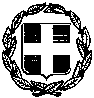 ΕΛΛΗΝΙΚΗ ΔΗΜΟΚΡΑΤΙΑΥΠΟΥΡΓΕΙΟ ΠΑΙΔΕΙΑΣ ΚΑΙ ΘΡΗΣΚΕΥΜΑΤΩΝ----------------ΠΕΡΙΦΕΡΕΙΑΚΗ Δ/ΝΣΗΑ/ΘΜΙΑΣ & Β/ΘΜΙΑΣ ΕΚΠ/ΣΗΣΚΕΝΤΡΙΚΗΣ ΜΑΚΕΔΟΝΙΑΣ-----------------4ο ΠΕΡΙΦΕΡΕΙΑΚΟ ΚΕΝΤΡΟ ΕΚΠΑΙΔΕΥΤΙΚΟΥ ΣΧΕΔΙΑΣΜΟΥ (ΠΕ.Κ.Ε.Σ.)-----------------